УКРАЇНАВиконавчий комітет Нетішинської міської радивул.Шевченка, .Нетішин, Хмельницька область, 30100, тел.(03842) 9-05-90, факс 9-00-94
E-mail: miskrada@netishynrada.gov.ua Код ЄДРПОУ 05399231ДОДАТКОВІ ПИТАННЯ ДО ПОРЯДКУ ДЕННОГОзасідання виконавчого комітету міської ради22 квітня 2021 рокуПочаток о 14.00 годині Сесійна залаПро затвердження розкладу руху на перевезення пасажирів на приміському автобусному маршруті загального користування «Нетішин – Старий Кривин» № 2Про негайне відібрання малолітніх Ш., Ш. у їхніх батьків Ш., Ш.Міський голова							Олександр СУПРУНЮКРОЗРОБНИК:Наталія Заріцька - начальник відділу економіки виконавчого комітету міської радиІНФОРМУЄ:Олена Хоменко- перший заступник міського головиРОЗРОБНИК:Антоніна Карназей- начальник служби у справах дітей виконавчого комітету міської радиІНФОРМУЄ:Василь Мисько - заступник міського голови 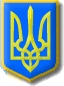 